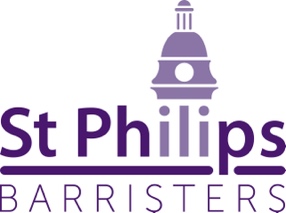 Confidential Information FormPlease supply a copy of your Bar Council Practising Certificate.Have you ever been convicted of any criminal offence, including spent convictions and drink driving matters, but excluding minor motoring offences?Yes / NoAre any such proceedings pending or, so far as you are aware, likely to be taken? Yes / NoHave you ever been declared bankrupt, or disqualified from being a director of a company?Yes / NoHave you ever been found guilty by the Bar Council [or any other professional body, if have had a previous profession] of professional misconduct?Yes / NoAre any such proceedings pending or, so far as you are aware, likely to be taken against you?Yes / NoWhat were your annual gross (excluding VAT) earnings (receipts) over each of the last three years? Please supply copies of accounts/Meridian print outs showing this.Attached Yes / NoName (please print): ___________________________________________Signed (if hard copy): ___________________________________________Dated: _______________________________________________________